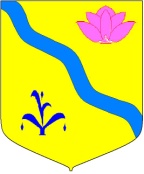 АДМИНИСТРАЦИЯ  КИРОВСКОГО МУНИЦИПАЛЬНОГО РАЙОНАПОСТАНОВЛЕНИЕ21.02.2023                                   п. Кировский                             № 55      Об организации оказания муниципальных услуг в социальной сфере	В соответствии с частью 3 статьи 28 Федерального закона
от 13 июля 2020 года № 189-ФЗ «О государственном (муниципальном) социальном заказе на оказание государственных (муниципальных) услуг в социальной сфере» (далее – Федеральный закон №189-ФЗ), руководствуясь  ст. 24 Устава Кировского муниципального района, принятого решением Думы Кировского муниципального района от 08.07.2005г, (в действующей редакции решения Думы Кировского муниципального района от 22.11.2022 г. № 92-НПА)       1.  Организовать    оказание муниципальных услуг в    социальной    сфере по реализации дополнительных общеразвивающих программ для детей на территории Кировского муниципального района в    соответствии   с    положениями Федерального закона №189-ФЗ.      2. Установить, что применение предусмотренных статьей 9 Федерального закона №189-ФЗ способов отбора исполнителей услуг осуществляется в отношении направления деятельности «реализация дополнительных общеразвивающих программ для детей» в соответствии с порядком формирования муниципальных социальных заказов на оказание муниципальных услуг в социальной сфере, отнесенных к полномочиям органов местного самоуправления Кировского муниципального района, утверждаемым Администрацией Кировского муниципального района.   3. Утвердить- План  апробации  механизмов организации   оказания муниципальных услуг в социальной   сфере по реализации дополнительных общеразвивающих программ для детей на территории Кировского муниципального района согласно приложению № 1 к настоящему постановлению;- Состав рабочей группы по организации оказания муниципальных услуг в    социальной    сфере по реализации дополнительных общеразвивающих программ для детей в соответствии с Федеральным законом №189-ФЗ на территории  Кировского муниципального района согласно приложению № 2 к настоящему постановлению.    4. В целях определения порядка информационного обеспечения организации   оказания муниципальных   услуг в социальной    сфере по реализации дополнительных общеразвивающих программ для детей на территории Кировского муниципального района:а) установить, что ведение  структурированной информации о потребителях услуг, которым предоставляются права на получение муниципальных услуг в социальной сфере по реализации дополнительных общеразвивающих программ для детей в соответствии с социальным сертификатом, формирование и предъявление соответствующих социальных сертификатов осуществляется в форме электронных документов в автоматизированной информационной системе «Портал персонифицированного дополнительного образования в Приморском крае». Перечень документов, обмен которыми между уполномоченными органами, потребителями услуг, исполнителями услуг, участниками отбора исполнителей услуг, иными юридическими и физическими лицами в отношении муниципальных услуг в социальной сфере по реализации дополнительных общеразвивающих программ для детей в соответствии с социальным сертификатом осуществляется в форме электронных документов, определяется муниципальными правовыми актами Администрации Кировского муниципального района, принятыми в целях внедрения на территории Кировского муниципального района Целевой модели развития региональных систем дополнительного образования детей, утвержденной федеральным органом исполнительной власти, осуществляющим функции по выработке и реализации государственной политики и нормативно-правовому регулированию в сфере общего образования.     5. Информация и документы, формирование которых предусмотрено Федеральным законом №189-ФЗ, подлежат размещению на едином портале бюджетной системы Российской Федерации в соответствии с Бюджетным кодексом Российской Федерации в следующем порядке:    - уполномоченные органы администрации Кировского муниципального района направляют необходимые информацию и документы в финансовое управление администрации Кировского муниципального района;     - финансовое управление администрации Кировского муниципального района осуществляет формирование и представление для обработки и публикации информации с использованием государственной интегрированной информационной системы управления общественными финансами «Электронный бюджет».    6.  Руководителю аппарата администрации Кировского муниципального района Тыщенко Л.А. разместить данное постановление  на официальном сайте администрации Кировского муниципального района.   7. Контроль за исполнением данного распоряжения возложить на и.о. заместителя   главы  администрации Кировского муниципального района  Тыщенко Л.А.Глава администрации Кировского муниципального района                               			    И.И.Вотяков                                                                                          Приложение № 1к постановлению АдминистрацииКировского муниципального районаот __________№__________План апробации механизмов организации оказаниямуниципальных услуг в социальной сфере по реализации дополнительных общеразвивающих программ для детей на территории Кировского муниципального района в соответствии с положениями Федерального закона от 13.07.2020 года №189-ФЗ «О государственном (муниципальном) социальном заказе на оказание государственных (муниципальных) услуг в социальной сфере» (далее – Федеральный закон №189-ФЗ)Приложение № 2к постановлению АдминистрацииКировского муниципального районаот __________№__________Состав рабочей группы по организации оказания муниципальных услуг в социальной сфере по реализации дополнительных общеразвивающих программ для детей на территории Кировского муниципального района№Наименование мероприятияОтветственный исполнительСрок реализацииОжидаемый результатУтверждение порядка формирования муниципальных социальных заказов на оказание муниципальных услуг в социальной сфере, отнесенных к полномочиям органов местного самоуправления Кировского муниципального района, формы и сроков формирования отчета об исполнении муниципальных социальных заказов на оказание муниципальных услуг в социальной сфере, отнесенных к полномочиям органов местного самоуправления __Кировского муниципального района_Администрация __Кировского муниципального района__февраль 2023 годапорядок утвержден, форма и сроки формирования отчета утвержденыУтверждение и размещение муниципального социального заказа на оказание муниципальных услуг в социальной сфереУполномоченные органыдо 1 марта 2023 годамуниципальный социальный заказ утвержден и размещенУтверждение Положения о персонифицированном дополнительном образования детей в Кировском муниципальном районе  (либо внесение изменений)Администрация Кировского муниципального районаапрель 2023 годаположение утвержденоУтверждение требований к условиям и порядку оказания муниципальных услуг в  социальной сфереУполномоченные органыапрель 2023 годатребования утвержденыВнесение изменений в решение о бюджете Кировского муниципального района для целей реализации положений Федерального закона №189-ФЗ по оказанию государственных услуг в социальной сфере в соответствии с социальным сертификатомДума/Собрание/СоветКировский муниципальный районапрель 2023 годаизменения внесеныВнесение изменений в муниципальную программу Кировского муниципального района «Развитие образования» для целей реализации положений 189-ФЗ  по оказанию государственных услуг в социальной сфере в соответствии с социальным сертификатомАдминистрация Кировского муниципального районаапрель-май 2023 годаизменения внесеныУтверждение программы персонифицированного финансирования дополнительного образования детей в Администрация Кировского муниципального района(либо внесение изменений)Администрация Кировского муниципального района (либо орган управления образование)апрель-май 2023 годапрограмма персонифицированного финансирования утвержденаУтверждение порядка определения нормативных затрат для целей оказания муниципальных услуг в социальной сфере в соответствии с частью 9 статьи 7 Федерального закона №189-ФЗУполномоченные органыапрель-май 2023 годапорядок утвержденУтверждение изменений в муниципальный социальный заказ для целей оказания муниципальных услуг в социальной сфере в соответствии с социальным сертификатомУполномоченные органыапрель-май 2023 годаизменения внесеныУтверждение порядка предоставления субсидий на оказание муниципальных услуг в социальной сфере в соответствии с социальным сертификатомАдминистрация Кировского муниципального районамай-июнь 2023 годапорядок утвержденУтверждение порядка заключения в электронной форме соглашения, заключаемого по результатам отбора исполнителя услуг в целях исполнения муниципального социального заказа на оказание муниципальных услуг в социальной сфереАдминистрация Кировского муниципального районамай-июнь 2023 годапорядок утвержденВнесение изменений в муниципальные задания и заключение соглашений о финансовом обеспечении выполнения муниципального задания с муниципальными учреждениями в соответствии с социальным сертификатомУполномоченные органымай-август 2023 года, далее-непрерывноизменения внесены, соглашения заключеныЗаключение соглашений о предоставлении субсидий исполнителям услуг в соответствии с социальным сертификатом, не являющимся муниципальными  учреждениями Кировский муниципальный районУполномоченные органыавгуст 2023 года, далее - непрерывносоглашения заключеныРеализация организационных и информационных мероприятий, направленных на подготовку заинтересованной общественности (потребителей услуг, исполнителей услуг) к реализации положений Федерального закона №189-ФЗ с 1 сентября 2023 года, включая проведение информационной кампании.Уполномоченные органымарт-сентябрь 2023 годаорганизационные и информационные мероприятия проведеныФамилия, имя, отчествоДолжностьТыщенко Людмила АлександровнаИсполняющий обязанности главы администрации Кировского муниципального района по социальным вопросамТерская Галина ВладимировнаВедущий специалист отдела образования администрации Кировского муниципального районаИгнатова Юлия НиколаевнаНачальник финансового управления администрации Кировского муниципального районаЧарекчян Оксана ВанцентовнаНачальник отдела экономики, торговли и предпринимательства администрации Кировского муниципального районаСухина Светлана ВладимировнаНачальник отдела образования администрации Кировского муниципального района